应依靠寻见新月，而非天文计算الاعتماد على رؤية الهلال وليس الحسابات الفلكية[باللغة الصينية ]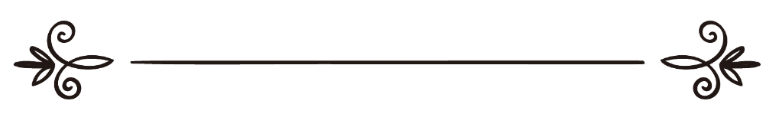 来源：伊斯兰问答网站مصدر : موقع الإسلام سؤال وجواب编审: 伊斯兰之家中文小组مراجعة: فريق اللغة الصينية بموقع دار الإسلام应依靠寻见新月，而非天文计算问：是否允许穆斯林依靠天文计算确定斋月的起止时间，还是必须要寻见新月？答：一切赞颂全归真主。伊斯兰教律是宽大的、全面的法典，它适合所有的人类与精灵，无论他们的层次有何差别，知识分子还是文盲，城里人还是乡下人，因此，真主使他们容易的了解履行宗教功修的时刻，以明显的标志作为其起止的时间，使人们都能够知晓，比如，他将日落作为昏礼进入的时间及晡礼时间结束的标志，将天边的红气散尽作为宵礼入时的标志。将看到在上个月底隐没之后又重新出现的月亮，作为新的一个月进入和上一个月结束的标志，真主没有把知晓新的月份进入的工作，只局限在极少的一部分人身上，即掌握星象学或天文计算的人，因此，古兰经与圣训的明文使寻见新月作为斋月开始的标志，把寻见绍瓦勒月（十月）的新月作为开斋的标志，同样的道理，适用在确定宰牲节和阿拉发特日的时间上。清高的真主说：（你们中谁得到了这个月份，他应该斋戒此月。）古兰经 黄牛章185节。真主又说：（他们询问新月的情状，你说：“新月是人事和朝觐的时计。”）古兰经 黄牛章189节。圣人（真主的称赞、祝福与安宁属于他）说：“你们看到它的时候便封斋，看到它的时候便开斋，当遇有云蒙时，便全美舍尔班月的三十天。”如此，圣人（真主的称赞、祝福与安宁属于他）将寻见斋月（莱麦丹月）的新月，作为封斋的开始，将寻见绍瓦勒月的新月，作为斋月的结束，而并没有将这件事与星宿的运行和计算联系起来，圣人在世的时候，四大海里发时代，以及四大伊玛目时期，和圣人作证他们的尊贵的前三代先贤的时代，就是这样执行的。依靠星象学，来确定新的月份进入和宗教功修开始与结束的时间，而放弃寻见新月，属于毫无益处的新生异端，没有教律的依据。在宗教事务中最优越的做法是效仿前辈的先贤，最恶劣的事情是在教门中制造新生异端。祈求真主从一切考验上护佑我们与你们，以及全体穆斯林大众。学术论文及教法判例常委会10/106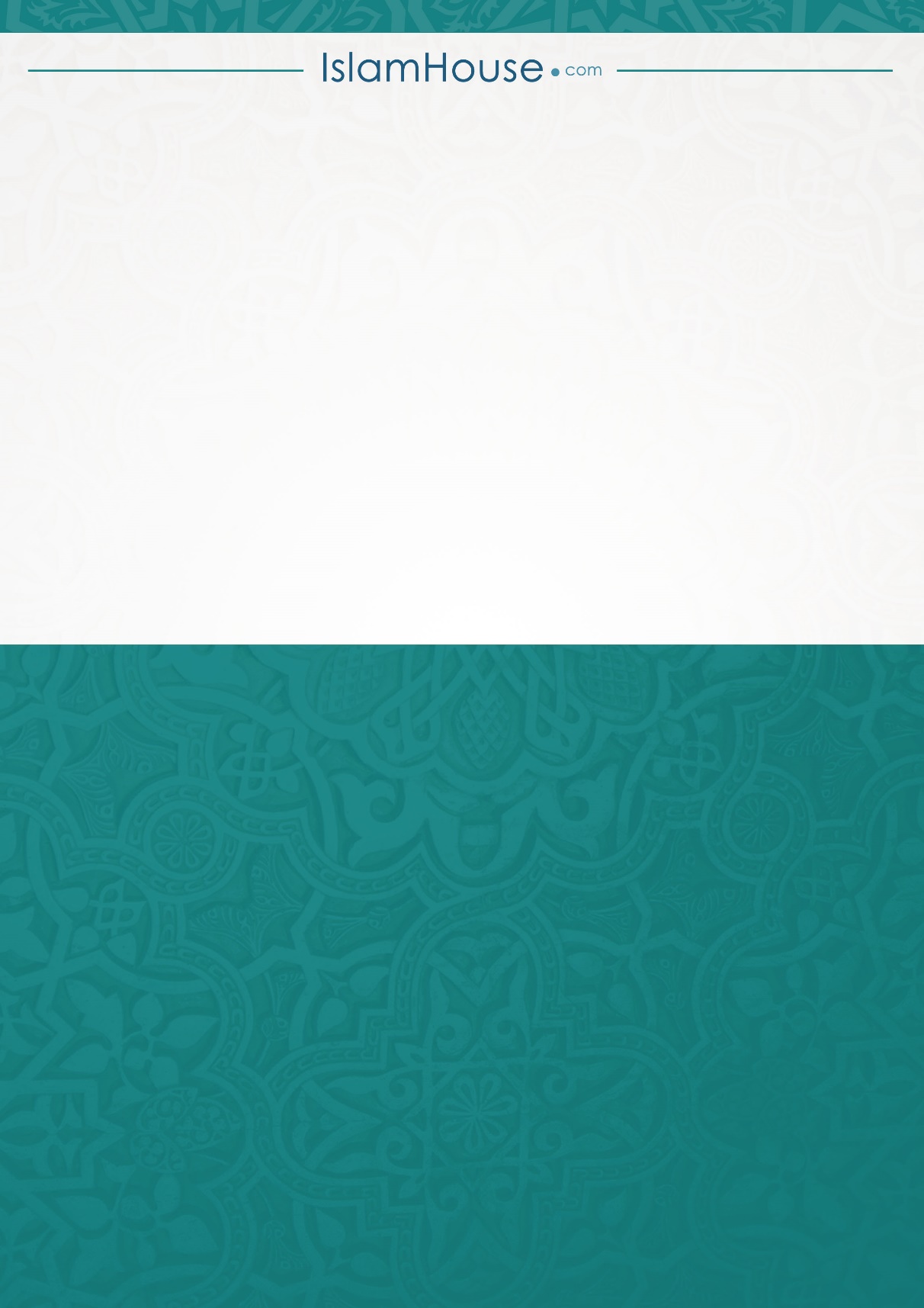 